Pesterzsébet, 2014. október 19.Takaró Tamás, esperes„Megbocsátattak a te bűneid”Lectio: Lukács evangéliuma 7; 36-50.„Kéré pedig őt egy a farizeusok közül, hogy ő vele egyék; annakokáért bemenvén a farizeus házába, leüle enni. És ímé a városban egy asszony aki bűnös vala, mikor megtudta, hogy ő a farizeus házában leült enni, hoza egy alabástrom szelence drága kenetet. És megállván hátul az ő lábainál sírva, könnyeivel kezdé öntözni az ő lábait, és fejének hajával törlé meg, és csókolgatá az ő lábait, és megkené drága kenettel. Mikor pedig ezt látta a farizeus, aki őt meghívta, monda magában: Ez, ha próféta volna, tudná ki és miféle asszony az, aki őt illeti: hogy bűnös. És felelvén Jézus, monda néki: Simon, van valami mondani valóm néked. És az monda: Mester, mondjad. Egy hitelezőnek két adósa vala: az egyik adós vala ötszáz pénzzel, a másik pedig ötvennel. És mikor nem volt nékik miből megadni, mind a kettőnek elengedé. E kettő közül azért, mondd meg, melyik szereti őt jobban? Felelvén pedig Simon, monda: Azt gondolom, hogy az, akinek többet engedett el. És Jézus monda néki: Igazán ítéltél. És az asszonyhoz fordulván, monda Simonnak: Látod-é ez asszonyt? Bejövék a te házadba, az én lábaimnak vizet nem adál: ez pedig könnyeivel öntözé az én lábaimat, és fejének hajával törlé meg. Engem meg nem csókolál: ez pedig az időtől fogva, hogy bejöttem, nem szünt meg az én lábaimat csókolgatni. Olajjal az én fejemet meg nem kented: ez pedig drága kenettel kené meg az én lábaimat. Minekokáért mondom néked: Néki sok bűne bocsáttatott meg; mert igen szeretett; akinek pedig kevés bocsáttatik meg, kevésbé szeret. És monda annak: Megbocsáttattak néked a te bűneid. És akik együtt ülének vele az asztalnál, kezdék magukban mondani: Ki ez, hogy a bűnöket is megbocsátja? Monda pedig az asszonynak: A te hited megtartott téged. Eredj el békességgel!”
Alapige: Lukács evangéliuma 7; 48,50.„És monda annak (Jézus): Megbocsáttattak néked a te bűneid. A te hited megtartott téged. Eredj el békességgel!”
Kedves Testvérek! Egészen rövid időn belül most harmadszor fogok prédikálni ugyanerről a történetről. Pár héttel ezelőtt erről a szószékről elhangzott már egy igehirdetés, ugyan ezt a történetet olvastam, hét közben az egyik bibliai alkalmunkon ugyanerről a történetről szóltam és most harmadszor is elővettem, mert minél több időt töltöttem ezzel az igeszakasszal és igyekeztem csendben lenni ezen igeversek előtt, annál inkább szorongatott a tekintetben a lélek, hogy amit újra vagy másként vagy többletként értettem meg, azokat mondjam el. Így született ez a mostani igehirdetés. Jézus belépett egy Simon nevű farizeus házába, aki meghívta őt és nem sokkal később ugyanebbe a házba hívatlanul belépett egy asszony is. Valamikor ez természetes dolog volt. Természetes dolog volt, hogy bár őt nem hívták –ezt az asszonyt-, egyszer csak mégis belépett ő is. A lényeg az, hogy Jézus ott van Simon farizeus házában és ott van előtte két ember. Az egyik, ez a bizonyos Simon farizeus, aki egy megbecsült, sokra értékelt, tisztes állampolgár volt. A másik egy asszony volt, akit a társadalom mélyen megvetett. Mert, mint kiderül a történetből is, egy hivatásos prostituált volt. Íme, két ember ott áll Jézus előtt.Kedves Testvérek, ennek a két embernek a szavai, a mozdulatai, a gondolataik, az érzelmeik elárulják mind a kettő igazi bensejét Jézus előtt. Amikor valaki templomba megy, amikor valaki Isten Igéjét hallgatja, ott Jézus személye, megszólalása, ha akarja az ember, ha nem, ha egyetért vele, ha nem, mindig elárulja, hogy mi van bennünk, belül. Aztán ezt lehet elfogadni, s lehet tiltakozni ellene. De Jézus már csak ilyen… Mind a két emberről Jézus előtt kiderül az, amit emberi szem nem lát, de a szíveket vizsgáló Jézus igen. Rólunk sem tud senki, semmit. Semmit nem tudnak rólunk az emberek. Én sem rólatok, ti sem egymásról semmit, csak annyit, amennyit a szemünk lát, s amit ebből gondolunk. Rendszerint így alkotunk véleményt egymásról. De mindenki sokkal több annál, mint amit a testi szemeink látnak. Ezért, aki Jézus előtt megjelenik és hallgatja Jézust, az át fogja élni azt, akár tetszik neki, akár nem, ez a valaki olyat tud rólam, amit senki. Kedves Testvérek, sokszor két ember lépett be ma erre az Istentiszteletre, ebbe a templomba. Nem csak úgy kettő, mint akkor, ott. Sokszor kettő és Jézus előtt rólunk is kiderül most majd minden. Minden, ami igazán fontos. Az is kiderülhet, amit másként gondolunk magunkról. Az is, amit másként gondolunk emberekről. Az is, amit másként gondolunk Jézusról. Minden kiderülhet. Kedves Testvérek, arra szeretnélek ma elmozdítani, vinni benneteket ezen az Istentiszteletünkön, hogy mi derült ki Jézus előtt 	Simonról, a farizeusról, és mi derült ki erről a prostituált nőről. És ha figyelmesen hallgatjuk az igét, talán megértünk dolgokat, hogy Jézus előtt mi derül ki rólunk. Nézzük Simont! Simon mindenkiről mást gondolt, mint az Isten. Hiszen Jézusban az Isten előtt állt. Lehet Testvérek úgy is élni, hogy tulajdonképpen mindenkit rosszul látok. Simon rosszul látta önmagát. Ő úgy látta, ahogy szerette látni önmagát. Hogy ő egy megbecsült, tisztességes, korrekt, vallásos, adakozó, szolgáló, Isten gyermeke. Ő így látta önmagát. Ő egy példa az emberek számára. Jogosan becsülik meg. Jogosan értékelik az ő életét. Ő ezt megérdemli. Neki nincsenek olyan bűnei, amelyek miatt meg kellene térnie. Ő egy nagyon tisztes, korrekt állampolgár. Ahogy meglátja az asszonyt - aki belép a házába -, amint odahúzódik Jézus lábaihoz, felháborodik. Mert miközben önmagát egy korrekt, Istenre, megtérésre, új életre nem-szoruló, nagyszerű embernek tartja, erről az asszonyról felháborodva gondolja végig, hogy ez egy parázna. Ez bűnös! Ez az alja! Ennek tényleg meg kellene térnie! Erre ráfér! Megvetésre méltó ember. És ez a Jézus? Hát, ha ez tényleg próféta volna, akkor tudná, hogy ki ez a nő. És akkor nem engedné, hogy itt könnyezzen a lábainál és a hajával törölgesse. Nem engedné, hogy a lábait csókolja egy parázna, egy prófétának. Nem engedné, hogy a lábát megkenje drága olajjal. Tehát nyilván ez nem egy próféta. És ahogy ezeket végiggondolja magáról, a nőről majd Jézusról, ettől kezdve az események szenvtelen nézője lesz. Így is lehet Jézus előtt ülni: szenvtelen néző vagyok. Tulajdonképpen megvan a véleményem erről az emberről is, megvan a véleményem a vallásról is, megvan a véleményem mindenről, hát majd valahogy elviselem ezt az időt.Simon azt kitűnően látta, amit az egész város is tudott, hogy ez a nő egy bűnös nő. De azt nem tudta magáról, hogy Isten felől nézve ő pont úgy egy bűnös ember. Testvérek, a felháborodás, és ítélkezés, és Jézus komolyan nem-vétele mindig jelzés arról, hogy a mások bűnét, a mások vétkét jól látom - úgy gondolom -, és megítélem. De a magamét nem! A magaméra mindig van magyarázatom. Van felmentésem. Mindig el tudom mondani, hogy az ok másban van. Óriási különbség a két ember között, hogy Jézus előtt állva az egyik úgy érzi, hogy ő igaz, jó, nagyszerű és még az Isten sem talál benne semmi igazán megvetni valót, jól látja azt, amit mindenki lát, hogy ez a nő egy parázna, megvetendő nő, de magáról nem látja, és nem tudja ezt. Simon ismeri a parázna nő bűnös múltját, de nem látja a jövőjét. Mert csak testi szeme van. Akinek nincs lelki látása, az a másik emberben soha nem látja azt, amit Isten szeretete ki tud munkálni benne. A testi ember szeme így lát. Nagy különbség van közted és énköztem, te bűnös ember vagy, én nem. Jézus világossá szeretné tenni Simonnak, hogy: Simon! Mindenkit rosszul látsz! Miközben önigazult embernek kell, hogy lássanak, te mindenkit rosszul látsz! Simon rosszul látod önmagadat! Tele vagy ítélettel és előítélettel. Tele vagy kritikával, tele vagy gyűlölettel! Tele vagy fertelmes indulattal! S rosszul látod ezt az asszonyt! Nézz csak rá, nézd csak ebben az állapotában! Úgy néz ki, mint egy prostituált? Nem úgy, mint egy Bűnbánó Madonna? S rosszul látsz engem is, Simon. Hiszen ebből a nőből általam lett más.A történet másik szereplője az asszony. Mindenki ismerte és tudta róla, hogy kicsoda. Az egész város. Most azonban nagyon igyekezett Jézus közelébe kerülni, kereste Jézussal a találkozást, mert nagyon szerette volna hallani, hogy Jézus mit mond neki. Nem érdemes másként templomba menni. Teljesen felesleges. Csak úgy, ha úgy jövök, hogy Jézus mit mond nekem. Nem a pap, az semmit nem ér. Isten mit üzen nekem. Úgy van értelme.Testvérek, Jézus közelében mi mindnyájan vagy magunkat mentő, önigazoló, hideg szívű emberek maradunk, mint Simon, vagy elkezdjük egyszer átélni: Megmentésre szoruló, Isten bocsánatára szoruló ember vagyok. Nincs harmadik út. Jézus meg akarja értetni Simonnal, hogy kivé lett ez a nő. Simon, ez újjá született. Ez más lett. Egészen más. És, hogy megértesse, két dolgot mond a mindvégig némán, csendben lévő asszonyról Simonnak. Ez a két dolog így hangzik: „Ennek a nőnek sok bűne bocsáttatott meg. Mert ez a nő nagyon szeret engem”.Kedves Testvérek, Simonról egyik sem mondható el. Sem az, hogy sok bűne megbocsáttatott, sem az, hogy szereti Jézust. A kettő a legszorosabb kapcsolatban van egymással. Elválaszthatatlan a bűnbocsánatunk és Jézus szeretése. Nem lehet elválasztani. Csak azok szeretik Jézust, akik átélték a bocsánatát. Ezt a mondatot vidd haza, semmi mást. Felejts el bátran mindent, de ez hadd csengjen a szívedben: csak azok szeretik Jézust, akik átélték a bocsánatát. És hideg szívű marad mindenki - járhat templomba egy életen át -, aki nem éli át azt, hogy megbocsátotta Jézus a vétkeimet. Az nem szereti Jézust. De ez viszi is tovább a meg nem-bocsátott bűneit. Egyszer majd Isten ítélőszéke elé is. Azt mondja Jézus: Te Simon, ennek az asszonynak sok bűne bocsáttatott meg, ezért ez az asszony nagyon szeret engem.Kedves Testvérek ezen a világon senkinek sincs se joga, se hatalma bűnöket megbocsátani. Nincs joga és hatalma bűnöktől minket megszabadítani. Egy valakinek adta át Isten ezt a jogot: Jézusnak. Csak, akit a Fiú megszabadít, az valósággal szabad lesz. Persze, hogy szereti Jézust. Akinek a hátán egy mázsás súly volt és leveszik róla, persze, hogy hálás annak, aki levette róla. Amikor az ember hitre jut és elkezdi követni Jézust, az abból áll, ez a keresztyénség, hogy olvasom a Bibliát, imádkozom, igét hallgatok. És különös dolgokra jövök rá közben. Arra, hogy mennyi nyomorúsága van az életemnek. Ugyanis, ha az igazság tükrébe nézünk, ez az Isten kijelentése. És abban nézzük a saját életünket. A szíveket vizsgáló tükrébe nézünk, aki a bensőnket ismeri, az elrejtett bensőnket, a titkainkat, a gondolatainkat, akkor csak azt mondhatom: Uram, mindent tudsz rólam és mégis szeretsz? És mégis kész vagy újra és újra megbocsátani nekem? Csodállak, és szeretlek. „Sok bűne bocsáttatott meg, ezért nagyon szeret engem.”Értitek már, hogy a farizeus szíve miért olyan hideg, fölényes? Mert nem volt bűne, amit meg lehetett bocsátani neki, a saját szemében. Ez az asszony, mert megszabadult bűnei terhétől és bocsánatot kapott, nagyon szerette Jézust. A szeretet mindig csak viszontszeretet. Viszontszeretem Jézust. Azért, mert megelőlegezetten szeretett engem és megbocsátotta a vétkeimet. A szeretet jelei, hogy valaki szereti-e Jézust, az a látható hála, hogy hálás vagyok. Figyeljétek csak meg, hogy az imádságainkból, ha mondjuk, mennyire hiányzik a hála! Tudjátok miért nincs benne? Mert itt nincs (a szívére mutat). Azért nem jön ki itt (a szájára mutat), hogy köszönöm, mert itt az jön ki, ami itt van (ismét a szívére mutat). És, ha itt nincs hála, akkor nézheted a saját imáidat. A hódolata, ahogy Jézus előtt meghajol, az, hogy mindenét odaadja; az az alabástrom szelence, a drága kenet, a vagyona volt. Nem a feleslegéből dob, Istennek nem kellenek a feleslegeink, a felesleges időnk. Nem kell Istennek. Nem adunk áldozatot. Nem kell Istennek a felesleges pénzünk, nincs szüksége rá. És nem kell a szívünknek egy tört része. Hogy majd én eldöntöm, hogy mikor megyek templomba, majd én eldöntöm, hogy hallgatom-e, majd én. Hát ki vagyok én? És ki az Isten? Testvérek, a szeretet soha nem szűkmarkú. Ahol szűkmarkúság van, ott hiányzik a szeretet. És tele van örömmel ez a nő. Annyira tele van szíve, lelke, teste, gondolatai, érzései, hogy meg sem tud szólalni. Új élete van Jézus által. És végül nézzünk Jézusra! Testvérek, Jézus a bűnösök barátja, ezt mondja a Biblia. Mikor belépett Simon farizeus házába, ő két bűnössel találkozott. Kettőjükből az egyik tudta magáról, a másik nem. Így szokott ez lenni. Belépünk Isten házába, az egyikünk tudja magáról, hogy bűnös ember, a másik nem tudja, vagy nem akarja tudni. Azért lépett be, hogy szabadulást adjon mindkettőjüknek, hogy megbocsássa a vétkeiket és felszabadítsa a lelküket egy boldog életre. Segít Simonnak, elmond egy példázatot. Simon. Volt egy ember, akinek két adósa volt. Figyelj, Simon. Egyik sem tudott fizetni. Nincs mennyei valutánk, amivel Istent ki tudjuk fizetni. Semmivel. Egyetlen imáddal nem tudod kifizetni, egyetlen adományoddal, semmivel nem lehet a bűneink adósságát kifizetni. Egy hitelezőnek volt Simon két adósa, érted?  Te, meg az asszony. Te azt hiszed, hogy csak az asszony, Te is. Minden farizeus is, minden önigazult is. És hogy folytatja: és mikor nem tudtak fizetni, merthogy egyik sem tud fizetni, nem tudunk a bűneinkért fizetni. Egyikünk sem. A csoda az, hogy nem is kell. Értitek? Mert Jézus mindent kifizetett. Neki van a világon egyedül olyan fizetőeszköze, amit a mennyben elfogadnak az elkövetett bűneinkért. Neki van egyedül, senki másnak nincs. Jézus elkezd beszélni Simonhoz. Prédikál. Megnyitja Simon számára is az utat. Minden igehirdetés egy segítő igehirdetés akar lenni. Mindnyájunknak. Simon hallja az igehirdetést, látja a nőt, akinek megváltozott az élete, érti, amit Jézus mond, meg Jézus meg is dicséri, egy kis mozdulat hiányzik. Mikor valaki hallgatja az igét, érti, jól érti, de kellene még valami, valami kicsi, egy kis mozdulat, ami összeköti végre az életemet Jézussal. Hogy ne vendég legyen a házban, az életemben, hanem Úr. Bennünket, mikor a szüleink megtanítottak imádkozni, étkezés előtt, akkor nem azt tanították, hogy „Jövel Jézus, légy vendégünk”, hanem „Jövel Jézus, áldj meg minket”. És amikor megkérdeztem Édesapámat, hogy miért? Azt mondja, tudod fiam, mert a vendég egyszer hazamegy. És várjuk is, hogy végre hazamenjen. Jézust nem vendégségbe akarjuk hívni. Simon vendégségbe hívta. Jézus lakója akar lenni az életünknek, hogy segítsen nekünk. Mi pedig szeretnénk, ha vendég lenne. Amikor akarom, amikor hívom, amikor úgy gondolom, hogy kell, különben hess ki, hess ki. Simon alkalmi, hűvös, udvarias, kimért, távolságtartó kapcsolatban volt Jézussal. Így is lehet. Hűvös, kimért, távolságtartó. Az asszony bensőséges, meghitt, odaadó, örömteli kapcsolatban. Hogy született ez a kapcsolat? Simonnak is csak olyan kicsit kell, hogy megszülessen a kapcsolat, és csak az Úristen tudja, hogy hányan jártok ebbe a templomba, akik évek, évtizedek óta hallgatjátok Isten Igéjét, ott ültök Jézus lábainál és még sincs kapcsolat, csak hűvös, távolságtartó, kimért, udvarias. Ezzel fejezem be, Jézus maga megmondja. Ezért nem kel kitalálni. Két dolgot mond az asszonynak. Először azt mondja neki: „Asszony, megbocsáttattak néked a te bűneid”. Azután azt mondja neki: „A te hited megtartott téged. Eredj haza békével”. Testvérek, a bűnbocsánat Isten kinyújtott keze, segítsége. Mindent megelőz. A létezésedet, a vallásos gondolataidat. A véleményedet. Téged magadat megelőz, hogy Isten megbocsátotta a vétkeidet. Mielőtt lettél volna, megbocsátotta. Mikor belép Simon farizeus házába, kész a bűnbocsánat Simonnak is, meg az asszonynak is. És mielőtt Te ma beléptél ide, készen volt a bűnbocsánatod. Hogy lesz ebből mégis kapcsolat? Jézus megmondja: A te hited által.Testvérek, a hit válasz Isten bűnbocsátó szeretetére. Simon azt mondta: Nem kell! És ma is mondhatja bárki, szépen elmehet: Nem kell! Rettenetes lesz egyszer ezzel szembenézni. Mit mert ez az asszony? Elmerte hinni, hogy parázna, bűnös, nyomorult élete minden bűnét megbocsátotta Jézus. „A te hited megtartott téged.” Nem azt mondta Jézus neki, hogy: Amit érzel, az érzéseid megtartanak téged. Szó sincs itt érzésekről. A golgotai kereszt tény. Jézus kereszthalála valóság. Semmit nem kell érezned, hogy ez a valóság összekapcsolódjon a te életed valóságával. Isten megbocsátotta minden bűnödet. A hit meg a te kezed, amelyikkel érte nyúlsz, és azt mondod: Nem értem, nincs rá magyarázat, de hiszem. És akkor igaz, amit Jézus mond: „Eredj haza békességgel”. S majd akkor fogsz egyszer innen hazamenni békességgel. A megelőlegezett bocsánat a golgotai kereszten Isten szeretete irántunk, a hitem pedig felelet erre. Hiszem, hogy ez igaz rám is. Hiszem, hogy ez igaz nekem is. Jézusért Isten megbocsátotta minden bűnömet. Hogyne szeretném nagyon azt, akinek én mindezt köszönhetem. Jézust. Ámen!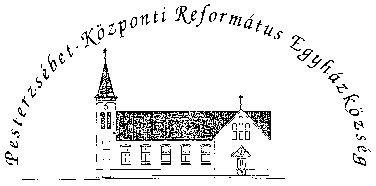 Pesterzsébet-Központi Református Egyházközség1204 Budapest, Ady E. u. 81.Tel/Fax: 283-0029www.pkre.hu   1893-2014.